UNDERGRADUATE CURRICULUM COMMITTEE (UCC)
PROPOSAL FORM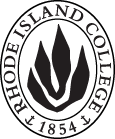 Cover page	scroll over blue text to see further important instructions: [if not working select “COMMents on rollover” in your Word preferences under view] please read these.N.B. Please do not use highlight to select choices within a category but simply delete the options that do not apply to your proposal (e.g. in A.2 if this is a course revision proposal, just delete the creation and deletion options and the various program ones, so it reads “course revision”) Do not ever delete any of the numbered categories—if they do not apply leave them blank. ALL numbered categories in section (A) must be completed. If there are no resources impacted it is okay to put “none” in A. 7C. Program Proposals   complete only what is relevant to your proposal if this is a revision, but include the enrollment numbers for all proposals. Delete section C  if the proposal is not revising, creating, deleting or suspending any progam.D. SignaturesChanges that affect General Education in any way MUST be approved by ALL Deans and COGE Chair.Changes that directly impact more than one department/program MUST have the signatures of all relevant department chairs, program directors, and their relevant dean (e.g. when creating/revising a program using courses from other departments/programs). Check UCC manual 4.2 for further guidelines on whether the signatures need to be approval or acknowledgement.Proposals that do not have appropriate approval signatures will not be considered. Type in name of person signing and their position/affiliation.Send electronic files of this proposal and accompanying catalog copy to curriculum@ric.edu and a printed signature copy of this whole form to the current Chair of UCC. Check UCC website for due dates.D.1. Approvals: required from programs/departments/deans who originate the proposal. THESE may include multiple departments, e.g., for joint/interdisciplinary proposals. D.2. Acknowledgements: REQUIRED from OTHER PROGRAMS/DEPARTMENTS (and their relevant deans if not already included above) that are IMPACTED BY THE PROPOSAL. SIGNATURE DOES NOT INDICATE APPROVAL, ONLY AWARENESS THAT THE PROPOSAL IS BEING SUBMITTED. CONCERNS SHOULD BE BROUGHT TO THE UCC COMMITTEE MEETING FOR DISCUSSION; all faculty are welcome to attend.A.1. Course or programMinor in STATISTICAL MODELINGMinor in STATISTICAL MODELINGMinor in STATISTICAL MODELINGMinor in STATISTICAL MODELINGReplacing A. 1b. Academic unitFaculty of Arts and Sciences Faculty of Arts and Sciences Faculty of Arts and Sciences Faculty of Arts and Sciences A.2. Proposal typeProgram:  | revision | Program:  | revision | Program:  | revision | Program:  | revision | A.3. OriginatorMark MedwidHome departmentMathematical SciencesMathematical SciencesMathematical SciencesA.4. Context and Rationale Note: Must include this additional information for all new programsThis is a proposed revision to one course requirement of the existing minor in statistical modeling. Specifically, we propose allowing MATH 248 (Business Statistics I) to fulfill the same requirement as MATH 240 (Statistical Methods I). This proposed change would expand the list of courses satisfying the requirement from 1 course to 2 courses.  At present, students cannot take both MATH 240 and MATH 248 for credit. The course MATH 245 requires either MATH 240 or MATH 248, but MATH 248 had not been listed in the minor requirements. Therefore, there is a possibility that a student takes MATH 248 and proceeds through the minor program but does not technically meet the MATH 240 requirement.This is a proposed revision to one course requirement of the existing minor in statistical modeling. Specifically, we propose allowing MATH 248 (Business Statistics I) to fulfill the same requirement as MATH 240 (Statistical Methods I). This proposed change would expand the list of courses satisfying the requirement from 1 course to 2 courses.  At present, students cannot take both MATH 240 and MATH 248 for credit. The course MATH 245 requires either MATH 240 or MATH 248, but MATH 248 had not been listed in the minor requirements. Therefore, there is a possibility that a student takes MATH 248 and proceeds through the minor program but does not technically meet the MATH 240 requirement.This is a proposed revision to one course requirement of the existing minor in statistical modeling. Specifically, we propose allowing MATH 248 (Business Statistics I) to fulfill the same requirement as MATH 240 (Statistical Methods I). This proposed change would expand the list of courses satisfying the requirement from 1 course to 2 courses.  At present, students cannot take both MATH 240 and MATH 248 for credit. The course MATH 245 requires either MATH 240 or MATH 248, but MATH 248 had not been listed in the minor requirements. Therefore, there is a possibility that a student takes MATH 248 and proceeds through the minor program but does not technically meet the MATH 240 requirement.This is a proposed revision to one course requirement of the existing minor in statistical modeling. Specifically, we propose allowing MATH 248 (Business Statistics I) to fulfill the same requirement as MATH 240 (Statistical Methods I). This proposed change would expand the list of courses satisfying the requirement from 1 course to 2 courses.  At present, students cannot take both MATH 240 and MATH 248 for credit. The course MATH 245 requires either MATH 240 or MATH 248, but MATH 248 had not been listed in the minor requirements. Therefore, there is a possibility that a student takes MATH 248 and proceeds through the minor program but does not technically meet the MATH 240 requirement.This is a proposed revision to one course requirement of the existing minor in statistical modeling. Specifically, we propose allowing MATH 248 (Business Statistics I) to fulfill the same requirement as MATH 240 (Statistical Methods I). This proposed change would expand the list of courses satisfying the requirement from 1 course to 2 courses.  At present, students cannot take both MATH 240 and MATH 248 for credit. The course MATH 245 requires either MATH 240 or MATH 248, but MATH 248 had not been listed in the minor requirements. Therefore, there is a possibility that a student takes MATH 248 and proceeds through the minor program but does not technically meet the MATH 240 requirement.A.5. Student impactThis change would allow students requiring MATH 248 for their majors to complete a minor in statistical modeling without course substitution.This change would allow students requiring MATH 248 for their majors to complete a minor in statistical modeling without course substitution.This change would allow students requiring MATH 248 for their majors to complete a minor in statistical modeling without course substitution.This change would allow students requiring MATH 248 for their majors to complete a minor in statistical modeling without course substitution.This change would allow students requiring MATH 248 for their majors to complete a minor in statistical modeling without course substitution.A.6. Impact on other programs It may happen that students in the School of Business would now choose a minor in statistical modeling over some other minor, but for the most part we expect the impact on other programs to be negligible.It may happen that students in the School of Business would now choose a minor in statistical modeling over some other minor, but for the most part we expect the impact on other programs to be negligible.It may happen that students in the School of Business would now choose a minor in statistical modeling over some other minor, but for the most part we expect the impact on other programs to be negligible.It may happen that students in the School of Business would now choose a minor in statistical modeling over some other minor, but for the most part we expect the impact on other programs to be negligible.It may happen that students in the School of Business would now choose a minor in statistical modeling over some other minor, but for the most part we expect the impact on other programs to be negligible.A.7. Resource impactFaculty PT & FT: NoneNoneNoneNoneA.7. Resource impactLibrary:NoneNoneNoneNoneA.7. Resource impactTechnologyNoneNoneNoneNoneA.7. Resource impactFacilities:NoneNoneNoneNoneA.8. Semester effectiveFall 2021 A.9. Rationale if sooner than next Fall A.9. Rationale if sooner than next FallA.10. INSTRUCTIONS FOR CATALOG COPY:  This single file copy must include ALL relevant pages from the college catalog, and show how the catalog will be revised.  (1) Go to the “Forms and Information” page on the UCC website. Scroll down until you see the Word files for the current catalog. (2) Download ALL catalog sections relevant for this proposal, including course descriptions and/or other affected programs.  (3) Place ALL relevant catalog copy into a single file. Put page breaks between sections and delete any catalog pages not relevant for this proposal. (4) Using the track changes function, revise the catalog pages to demonstrate what the information should look like in next year’s catalog.  (5) Check the revised catalog pages against the proposal form, especially making sure that program totals are correct if adding/deleting course credits. If new copy, indicate where it should go in the catalog. If making related proposals a single catalog copy that includes all is preferred. Send catalog copy as a separate single Word  file along with this form.A.10. INSTRUCTIONS FOR CATALOG COPY:  This single file copy must include ALL relevant pages from the college catalog, and show how the catalog will be revised.  (1) Go to the “Forms and Information” page on the UCC website. Scroll down until you see the Word files for the current catalog. (2) Download ALL catalog sections relevant for this proposal, including course descriptions and/or other affected programs.  (3) Place ALL relevant catalog copy into a single file. Put page breaks between sections and delete any catalog pages not relevant for this proposal. (4) Using the track changes function, revise the catalog pages to demonstrate what the information should look like in next year’s catalog.  (5) Check the revised catalog pages against the proposal form, especially making sure that program totals are correct if adding/deleting course credits. If new copy, indicate where it should go in the catalog. If making related proposals a single catalog copy that includes all is preferred. Send catalog copy as a separate single Word  file along with this form.A.10. INSTRUCTIONS FOR CATALOG COPY:  This single file copy must include ALL relevant pages from the college catalog, and show how the catalog will be revised.  (1) Go to the “Forms and Information” page on the UCC website. Scroll down until you see the Word files for the current catalog. (2) Download ALL catalog sections relevant for this proposal, including course descriptions and/or other affected programs.  (3) Place ALL relevant catalog copy into a single file. Put page breaks between sections and delete any catalog pages not relevant for this proposal. (4) Using the track changes function, revise the catalog pages to demonstrate what the information should look like in next year’s catalog.  (5) Check the revised catalog pages against the proposal form, especially making sure that program totals are correct if adding/deleting course credits. If new copy, indicate where it should go in the catalog. If making related proposals a single catalog copy that includes all is preferred. Send catalog copy as a separate single Word  file along with this form.A.10. INSTRUCTIONS FOR CATALOG COPY:  This single file copy must include ALL relevant pages from the college catalog, and show how the catalog will be revised.  (1) Go to the “Forms and Information” page on the UCC website. Scroll down until you see the Word files for the current catalog. (2) Download ALL catalog sections relevant for this proposal, including course descriptions and/or other affected programs.  (3) Place ALL relevant catalog copy into a single file. Put page breaks between sections and delete any catalog pages not relevant for this proposal. (4) Using the track changes function, revise the catalog pages to demonstrate what the information should look like in next year’s catalog.  (5) Check the revised catalog pages against the proposal form, especially making sure that program totals are correct if adding/deleting course credits. If new copy, indicate where it should go in the catalog. If making related proposals a single catalog copy that includes all is preferred. Send catalog copy as a separate single Word  file along with this form.A.10. INSTRUCTIONS FOR CATALOG COPY:  This single file copy must include ALL relevant pages from the college catalog, and show how the catalog will be revised.  (1) Go to the “Forms and Information” page on the UCC website. Scroll down until you see the Word files for the current catalog. (2) Download ALL catalog sections relevant for this proposal, including course descriptions and/or other affected programs.  (3) Place ALL relevant catalog copy into a single file. Put page breaks between sections and delete any catalog pages not relevant for this proposal. (4) Using the track changes function, revise the catalog pages to demonstrate what the information should look like in next year’s catalog.  (5) Check the revised catalog pages against the proposal form, especially making sure that program totals are correct if adding/deleting course credits. If new copy, indicate where it should go in the catalog. If making related proposals a single catalog copy that includes all is preferred. Send catalog copy as a separate single Word  file along with this form.A.10. INSTRUCTIONS FOR CATALOG COPY:  This single file copy must include ALL relevant pages from the college catalog, and show how the catalog will be revised.  (1) Go to the “Forms and Information” page on the UCC website. Scroll down until you see the Word files for the current catalog. (2) Download ALL catalog sections relevant for this proposal, including course descriptions and/or other affected programs.  (3) Place ALL relevant catalog copy into a single file. Put page breaks between sections and delete any catalog pages not relevant for this proposal. (4) Using the track changes function, revise the catalog pages to demonstrate what the information should look like in next year’s catalog.  (5) Check the revised catalog pages against the proposal form, especially making sure that program totals are correct if adding/deleting course credits. If new copy, indicate where it should go in the catalog. If making related proposals a single catalog copy that includes all is preferred. Send catalog copy as a separate single Word  file along with this form.Old (for revisions only)New/revisedC.1. EnrollmentsN/A (the minor is new and has not yet been coded into PeopleSoft)N/AC.2. Admission requirementsC.3. Retention requirementsC.4. Course requirements for each program option. Show the course requirements for the whole program here.MATH 212 Calculus IMATH 240 Statistical Methods IMATH 245 Principles of Data ScienceMATH 345 Linear Models for Data ScienceMATH 445 Advanced Statistical MethodsMATH 212 Calculus IMATH 240 Statistical Methods I-Or-MATH 248 Business Statistics IMATH 245 Principles of Data ScienceMATH 345 Linear Models for Data ScienceMATH 445 Advanced Statistical MethodsC.5. Credit count for each program option2020C.6. Program Accreditation (if relevant)C.7. Other changes if anyC.8.  Program goalsNeeded for all new programsNamePosition/affiliationSignatureDateRebecca SparksChair of the Department of Mathematical Sciences*approved via email3/29/2021Earl SimsonDean of the Faculty of Arts and SciencesEarl Simson3/29/2021NamePosition/affiliationSignatureDateAlema KarimInterim Dean of the School of BusinessAlema Karim3/30/2021